Australia’s Top 20 CO2 PerformersJanuary 2018Listed below are Australia’s top 20 performing new light vehicles at the end of January 2018. Rankings are based on the combined cycle tailpipe CO2 emissions for the best performing variant of each model.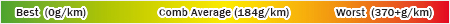 Note: The top 20 models listed above are based on the best performing variant of the listed model. Variants with different engines, transmissions and fuel types may have different CO2 emissions. Where results are equal, rankings may be determined by urban or extra urban tailpipe CO2 emissions or energy consumption. Electric and plug-in hybrid vehicles produce the least tailpipe CO2 emissions.RankMakeModelFuel Type/PowertrainCO2 (g/km)(Best Variant) 1BMWi3Electric02Renault ZOEElectric03RenaultKangoo ZEElectric04TeslaModel SElectric05TeslaModel XElectric06AudiA3 e-tronPlug-in Hybrid357MitsubishiOutlander PHEVPlug-in Hybrid418VolvoS90Plug-in Hybrid469AudiQ7Plug-in Hybrid4910VolvoXC90Plug-in Hybrid4911VolvoXC60Plug-in Hybrid4912BMW330ePlug-in Hybrid4913BMWi8Plug-in Hybrid4914BMW740ePlug-in Hybrid5015Mercedes-BenzE350ePlug-in Hybrid5516Mercedes-BenzC350ePlug-in Hybrid5617PorscheG2 PanameraPlug-in Hybrid5618Mercedes-BenzGLE500ePlug-in Hybrid7819BMWX5 xDrive40ePlug-in Hybrid7820PorscheCayennePlug-in Hybrid79